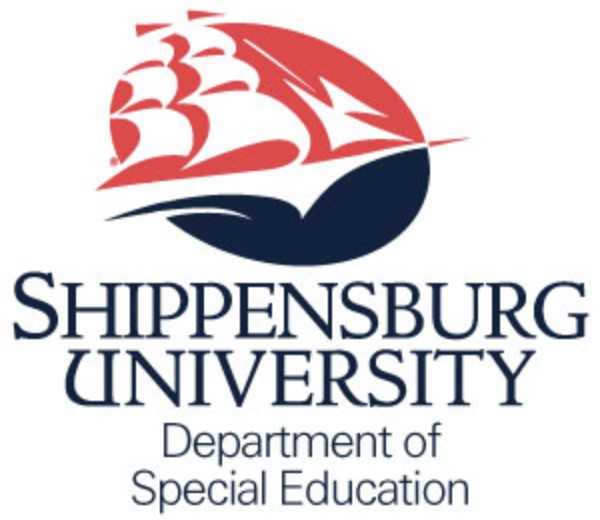 Dr. Kimberly Bright Memorial Scholarship Application FormCompleted application are due on May 1, 2019 and can be sent to Cindy Poe via email: CMPoe@ship.edu should you have any questions, please contact Cindy at (717) 477-1591. Name									Address									City			State		Zip Code			Phone Number(s)									Email									Current Academic Program									Number of courses taken in Special Education (including current enrollment)			GPA									What activities related to special education have you previously and are currently participatingin?Explain how you have demonstrated strong character and leadership qualities.Explain your interest and aspiration to become an outstanding Special Education teacher.